Name:										Date:					*Must have your name and date written above. Plant Life CycleFollow the maze from the start to the finish. 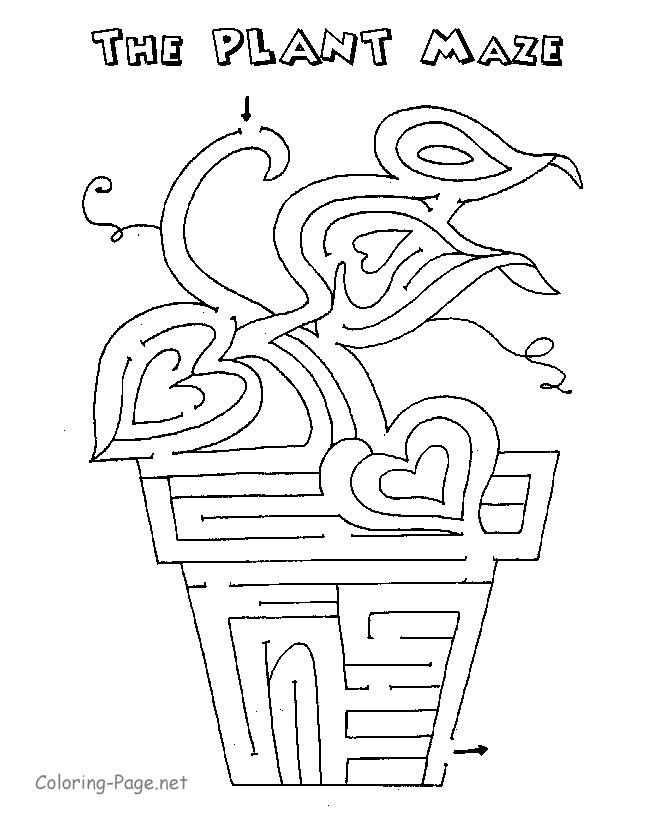 